0105000 Бастауыш білім беру мамандығы оқытушыларының жетекшілігінде студенттердің жеткен  жетістіктері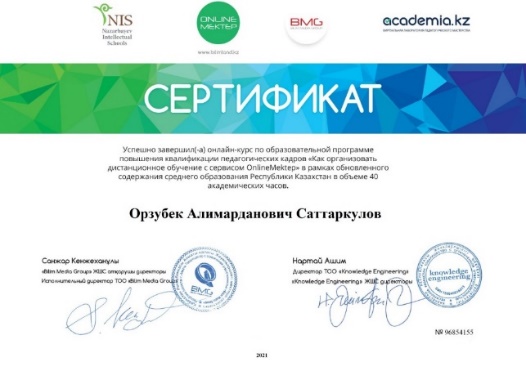 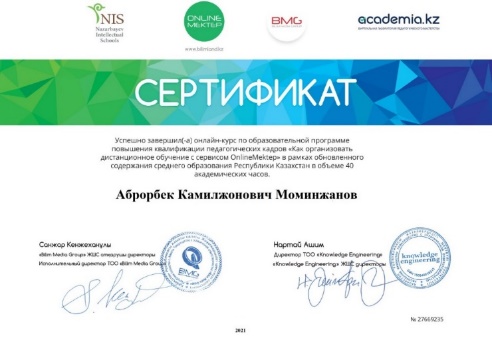 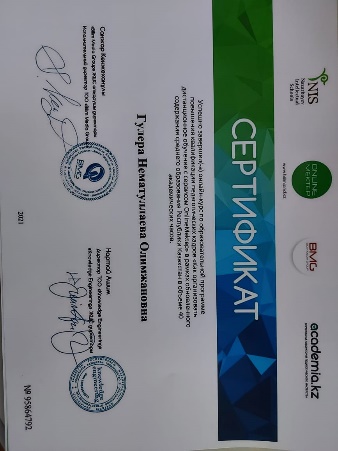      ШТ-171 оқу тобы студент А. Моминжанов, О. Саттаркулов, Г. Нематуллаева, Д. Исматуллаева,  Х. Артуковалар НИШ,  Online Mektep ұйымдастырған «Қашықтықтан оқуды үйренемін», «Как организовать дистанционное обучение с сервером Online Mektep» атты 40 сағаттық курстан,  «Развития компетенции XXI века в учебных проектах», «Как обучаться дистанционно с ONLINEMEKTEP», «Методический материал по системе критериального оценивания» тақырыптарындағы онлайн курстан өтіп, сертификатталды.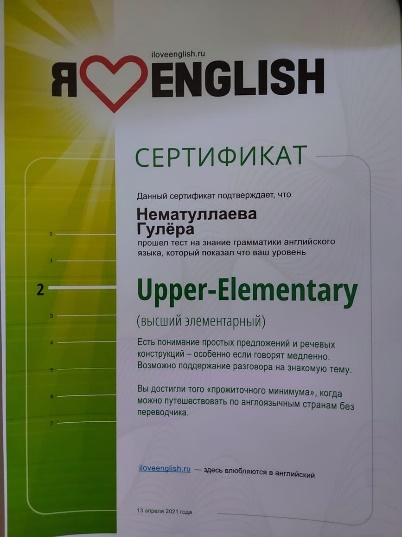 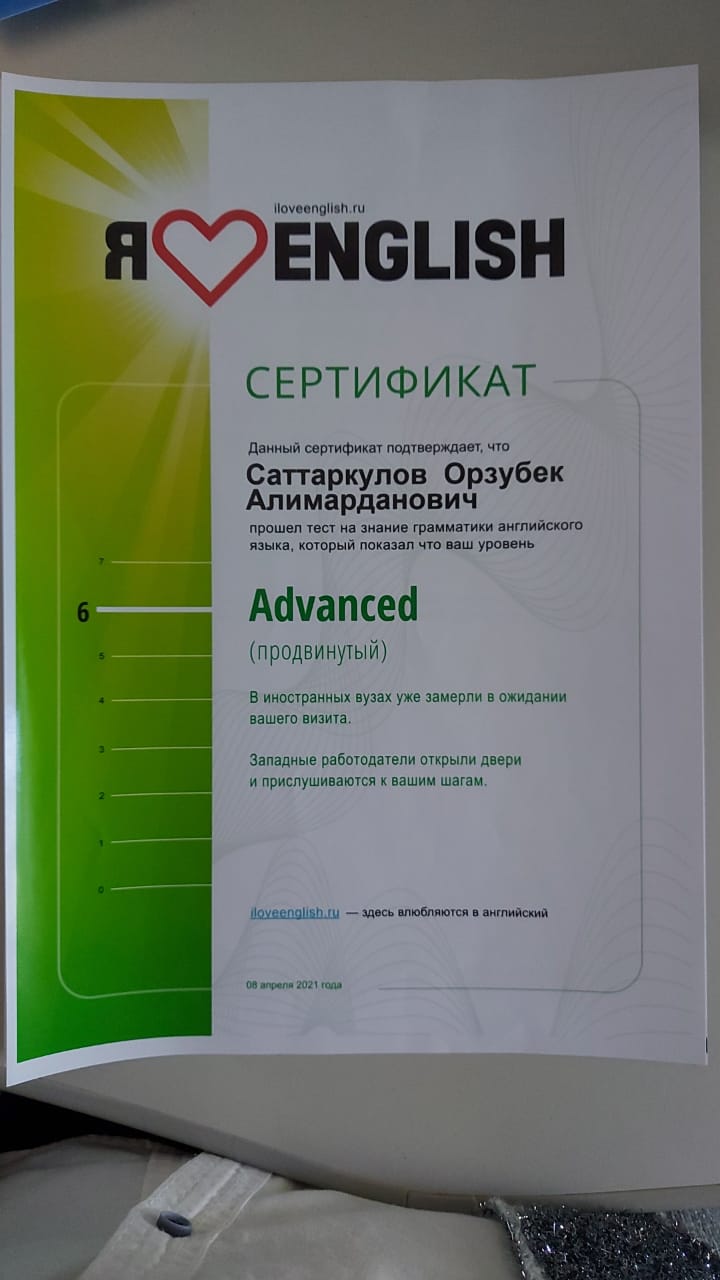 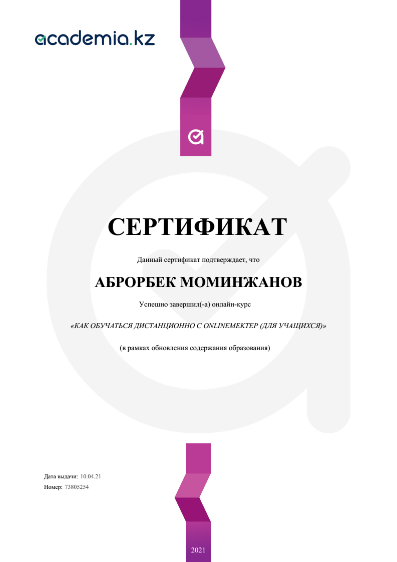 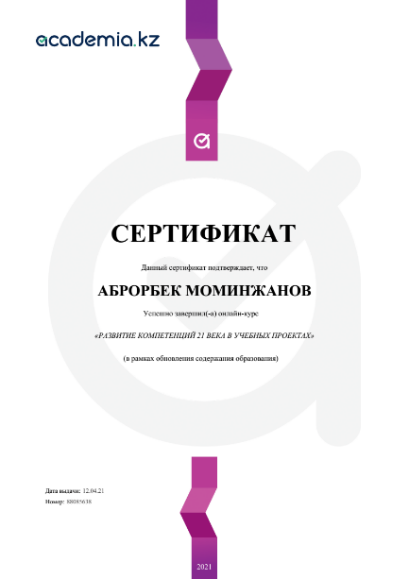 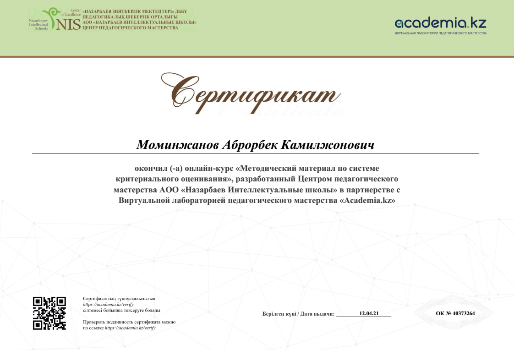 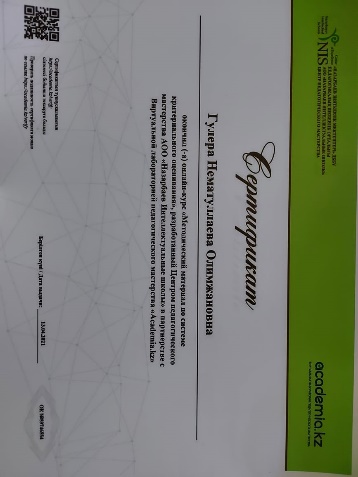 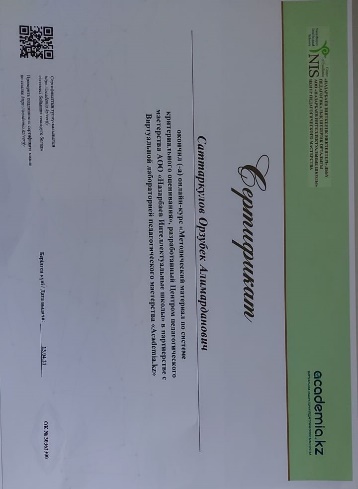 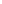 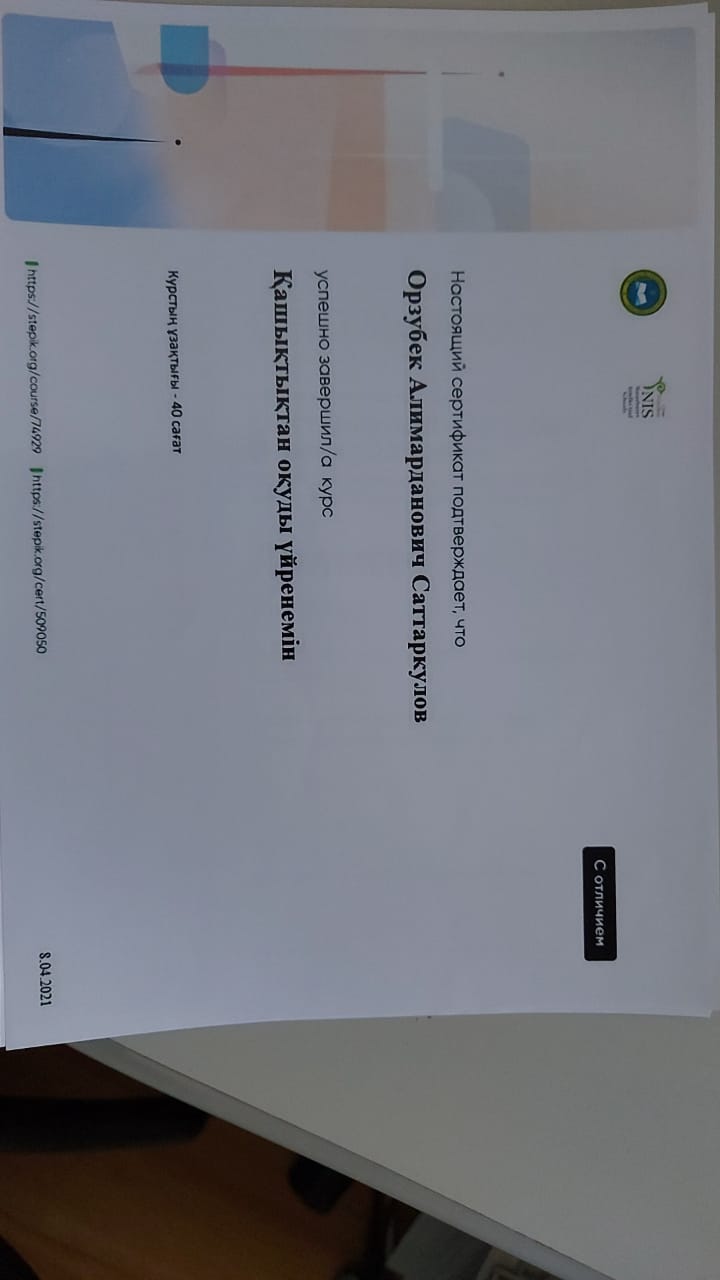 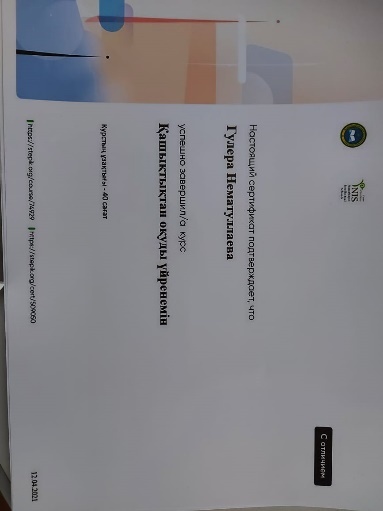 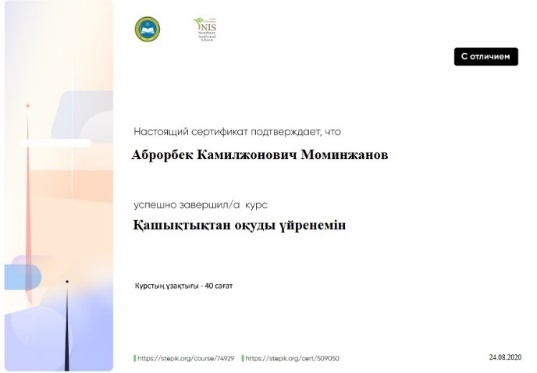 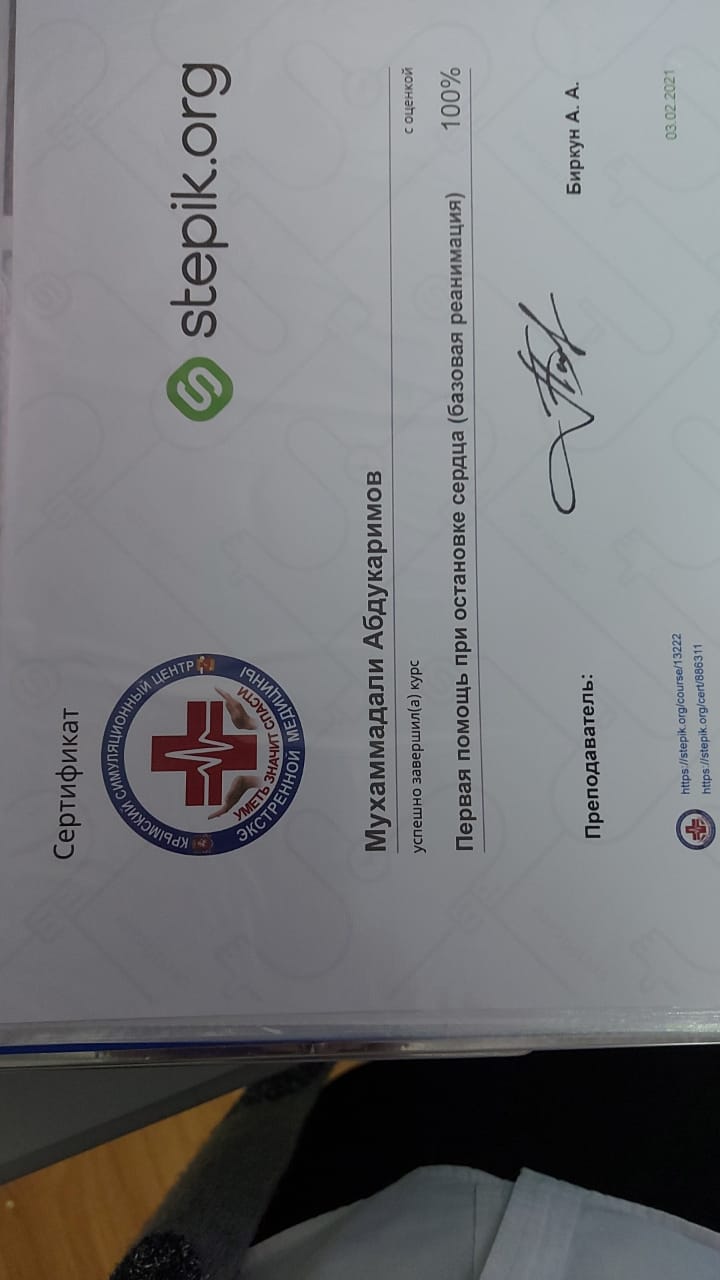 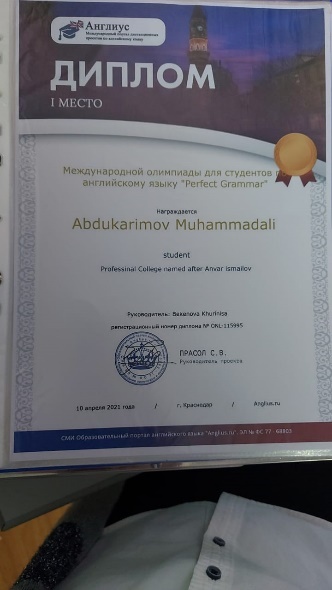   ШТ-171 оқу тобы студенттері М. Абдукаримов, О. Саттаркулов, Г. Нематуллаевалар «аcademia.kz», «Я  English»,  «stepic.org», «Англиус» білім порталдарында онлайн курстарға қатысып, сертификатталды.ЖетекшісіСтуденттің аты-жөніТобы Ұйымдастырушы Байқау атауыНәтижесі Берілген күні\тіркеу№Бекенова Х.Э.Тойчибаев И.ШТ-171     «ASIA EDUCATION» халықаралық даму орталығы  «Ең үздік ғылыми жұмыс»1 дәрежелі диплом№0001DC787Каприелова А.С.Османова И.ШТ-171     «ASIA EDUCATION» халықаралық даму орталығы  «Ең үздік ғылыми жұмыс»3 дәрежелі диплом№0001DC785Жунусбекова Г.К.Акрамова М.МДО-181Абырой интеллектуалды білім порталыСуреттер әлеміДиплом бас жүлде13.11.2020АР001485Жунусбекова Г.К.Бердиярова М.МДО-181Абырой интеллектуалды білім порталыСуреттер әлеміДиплом бас жүлде13.11.2020АР001484Жунусбекова Г.К.Боранбекова М.МДО-181Абырой интеллектуалды білім порталыМәнерлеп оқуII орын13.11.2020АР001344Жунусбекова Г.К.Ахмадкулова Н. МДО-181Мұрагер интелектуалды порталыАна тілім-айбынымЖүлделі 1 орын 6.11.2020№007598Жунусбекова Г.К.Бердиярова М.МДО-181Мұрагер интелектуалды порталыЭссеДиплом 1 орын6.11.2020№007651Жунусбекова Г.К.Каримбай М.МДО-181Мұрагер интелектуалды порталыЭссеДиплом 1 орын6.11.2020№007652Жунусбекова Г.К.Боранбекова М.МДО-181Мұрагер интелектуалды порталыМәнерлеп оқуI орын6.11.2020№007611Жунусбекова Г.К.Рахманалиева Д.МДО-181Мұрагер интелектуалды порталыСуреттер әлемі1 орын6.11.2020№007597Жунусбекова Г.К.Рахманалиева Д.МДО-181Мұрагер интелектуалды порталыСуреттер әлемі1 орын6.11.2020№007614Жунусбекова Г.К.Рахманалиева Д.МДО-181Дарабоз ғылыми журналыСуреттер сөйлейдіДиплом бас жүлде30.10.2020КР006538Жунусбекова Г.К.Рахманалиева Д.МДО-181Kabilet.kzҮздік шығармашылық жұмыс1 дәрежелі диплом11.05.2021КА000383Жунусбекова Г.К.Боранбекова М.МДО-181Kabilet.kzМәнерлеп оқу2 дәрежелі диплом20.03.2021КА001363Жунусбекова Г.К.Гултораева М.МДО-181Kabilet.kzҮздік қолөнер бұйымыБас жүлде дипломы12.05.2021КА000366Жунусбекова Г.К.Курбаналиева Г.МДО-181Kabilet.kzСуреттер әлеміБас жүлде дипломы12.05.2021КА000365Жунусбекова Г.К.Нематуллаева Н.МДО-181Kabilet.kzСуреттер әлеміБас жүлде дипломы12.05.2021КА000367Жунусбекова Г.К.Нематуллаева Н.МДО-181Kabilet.kzСуреттер әлемі1 дәрежелі диплом08.05.2021КА000368Жунусбекова Г.К.Тажиметова ДМДО-181Kabilet.kzҮздік қолөнер бұйымыБас жүлде дипломы12.05.2021 КА000367Оңғарбаева А.Козитаева М.ШТ-201OZAT.KZ Республикалық ғылыми педагогикалық, әдістемелік журналыӘбу Нәсір әл-Фарабидің 1150 ж «Парасат падишасы»Эссе «Әлемнің екінші ұстазы»2 орынА-1518Оңғарбаева А.Давлатова Р.ШТ-201OZAT.KZ Республикалық ғылыми педагогикалық, әдістемелік журналыӘбу Нәсір әл-Фарабидің 1150 ж «Парасат падишасы»Эссе «Әлемнің екінші ұстазы» 2 орынА-1519Оңғарбаева А.Сатынбаева Ә.ШТ-201OZAT.KZ Республикалық ғылыми педагогикалық, әдістемелік журналыАбай Құнанбайұлының175 ж «Асыл сөзді іздесең» Эссе «Адамзаттың Абайы»Диплом 1 дәрежелі2020А-1509Оңғарбаева А.Сатоева С.ШТ-201OZAT.KZ Республикалық ғылыми педагогикалық, әдістемелік журналыАбай Құнанбайұлының175 ж «Асыл сөзді іздесең» Эссе «Адамзаттың Абайы»Диплом 2 дәрежелі2020А-1513Оңғарбаева А.Бахутова Г.ШТ-201OZAT.KZ Республикалық ғылыми педагогикалық, әдістемелік журналыАбай Құнанбайұлының175 ж «Асыл сөзді іздесең» Эссе «Абай оқулары»Диплом 1 дәрежелі2020А-1521Оңғарбаева А.Камалова Р.ШТ-201OZAT.KZ Республикалық ғылыми педагогикалық, әдістемелік журналы«Елін сүйген Елбасы» эссе Диплом 2 дәрежелі2020А-1514Оңғарбаева А.Худайбергенова Д.ШТ-201OZAT.KZ Республикалық ғылыми педагогикалық, әдістемелік журналы«Елін сүйген Елбасы» эссе Диплом 3 дәрежелі2020А-1516Оңғарбаева А.Умарова Ф.ШТ-201OZAT.KZ Республикалық ғылыми педагогикалық, әдістемелік журналы«Елін сүйген Елбасы» эссе Диплом 1 дәрежелі2020А-1508Саттаркулова М.Тойчибаев И.ШТ-171Международное тестирование по английскому языку“ENGLISH GRAMMAR”Международное тестирование по английскому языку “Ангилус”Диплом 1 дәрежелі103021